ЕВИДЕНЦИЈА О ИЗВОЂЕЊУ НАСТАВЕФЕБРУАР 2024. ГОДИНЕСПИСАК СТУДЕНАТАПП - Практично предавањеПВ – Практичне вјежбе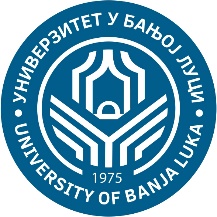 УНИВЕРЗИТЕТ У БАЊОЈ ЛУЦИ                           ФАКУЛТЕТ БЕЗБЈЕДНОСНИХ НАУКА Катедра полицијских наука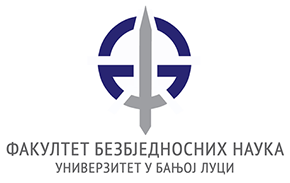 ПредметШифраСтудијски програмЦиклус студијаГодина студијаСеместарОблик наставеГрупаСФО 1ОБК20СФО1Безбједност и криминалистикаIIIIГрупни2Редни бројБрој индексаПрезимеИмеПП/ПВПП/ПВПП/ПВПП/ПВПП/ПВ12400/23ЖујићЛука22337/23ЗечевићДарио32391/23ИгњићДанило42456/23ЈовићДара52419/23ЈокановићЈована62416/23КаназирНикола72382/23КапетановићТамара82437/23КатанаИгор92449/23КисинЈелена102339/23КнежевићИвана112453/23КовачевићЂорђе122385/23КокошарДаница132383/23КопривицаТеодора142396/23КосјеринаПавле152460/23КостовићОгњен   В162389/23КретијаНикола172338/23ЛазаревићЈелена182344/23ЛазићДејана192359/23ЛазићМилана202370/23ЛалошБогдана212374/23МајкићЕма222362/23МаксимовићЖељана232407/23МалићДајана242444/23МандићМаја252466/23МанојловићЖељка   В262373/23МартићДејан272443/23МатијевићИнес282365/23МиладиновићМарија292459/23МилашиновићМаја   В302386/23МиловићАнђела312451/23МирјанићМилана322430/23МихајловићЂорђе332360/23МишДанијела3435363738394041УчионицаУчионицаУчионицаУчионицаКаб. 27 ФФВиСКаб. 27 ФФВиСКаб. 27 ФФВиСКаб. 27 ФФВиСКаб. 27 ФФВиСДатумДатумДатумДатумВријемеВријемеВријемеВријемеОдржано часова ППОдржано часова ППОдржано часова ППОдржано часова ПП11111Наставник – проф. др Дарко Паспаљ, доц. др Ненад РађевићНаставник – проф. др Дарко Паспаљ, доц. др Ненад РађевићНаставник – проф. др Дарко Паспаљ, доц. др Ненад РађевићНаставник – проф. др Дарко Паспаљ, доц. др Ненад РађевићПотпис наставникаПотпис наставникаПотпис наставникаПотпис наставникаВријемеВријемеВријемеВријемеОдржано часова ПВОдржано часова ПВОдржано часова ПВОдржано часова ПВ11111Сарадник – др Лазар ВулинСарадник – др Лазар ВулинСарадник – др Лазар ВулинСарадник – др Лазар ВулинПотпис сарадникаПотпис сарадникаПотпис сарадникаПотпис сарадника